Publicado en Barcelona el 27/02/2017 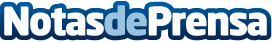 Therasuit: Nuevo método para mejorar el estado motorEl método Therasuit es un tratamiento fisioterapéutico creado por unos padres polacos que tienen una hija que sufre parálisis cerebral, con la finalidad de mejorar su estado motorDatos de contacto:Carlos FernándezNota de prensa publicada en: https://www.notasdeprensa.es/therasuit-nuevo-metodo-para-mejorar-el-estado Categorias: Industria Farmacéutica Infantil E-Commerce Medicina alternativa http://www.notasdeprensa.es